危害性化學品之分類、標示要項危害性化學品分類危害性化學品分類危害性化學品分類標示要項標示要項標示要項備註危害性危害分類組別（Division）、級別（Category）或型別（Type）危害圖式警示語危害警告訊息依國家標準CNS15030分類之規定辦理。（各危害性依CNS 15030-1 至CNS 15030-26 標準分類及標示辦理）物理性危害爆炸物不穩定爆炸物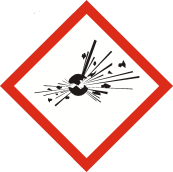 危險不穩定爆炸物爆炸物1.1組　有整體爆炸危險之物質或物品。危險爆炸物;整體爆炸危害爆炸物1.2組　有拋射危險，但無整體爆炸危險之物質或物品。危險爆炸物;嚴重拋射危害爆炸物1.3組　會引起火災，並有輕微爆炸或拋射危險但無整體爆炸危險之物質或物品。危險爆炸物;引火、爆炸或拋射危害爆炸物1.4組 無重大危險之物質或物品。警告引火或拋射危害爆炸物1.5組 很不敏感，但有整體爆炸危險之物質或物品。1.5(背景橘色)危險可能在火中整體爆炸爆炸物1.6組 極不敏感，且無整體爆炸危險之物質或物品。1.6(背景橘色)無無易燃氣體第1級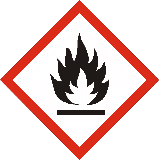 危險極度易燃氣體易燃氣體第2級無警告易燃氣體易燃氣膠第1級危險極度易燃氣膠易燃氣膠第2級警告易燃氣膠氧化性氣體第1級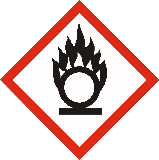 危險可能導致或加劇燃燒；氧化劑加壓氣體壓縮氣體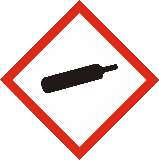 警告內含加壓氣體；遇熱可能爆炸加壓氣體液化氣體警告內含加壓氣體；遇熱可能爆炸加壓氣體冷凍液化氣體警告內含冷凍氣體；可能造成低溫灼傷或損害加壓氣體溶解氣體警告內含加壓氣體；遇熱可能爆炸易燃液體第1級危險極度易燃液體和蒸氣易燃液體第2級危險高度易燃液體和蒸氣易燃液體第3級警告易燃液體和蒸氣易燃液體第4級無警告可燃液體易燃固體第1級危險易燃固體易燃固體第2級警告易燃固體自反應物質A型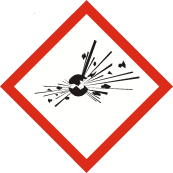 危險遇熱可能爆炸自反應物質B型危險遇熱可能起火或爆炸自反應物質B型危險遇熱可能起火或爆炸自反應物質C型和D型危險遇熱可能起火自反應物質E型和F型警告遇熱可能起火自反應物質G型無無無發火性液體第1級危險暴露在空氣中會自燃發火性固體第1級危險暴露在空氣中會自燃自熱物質第1級危險自熱；可能燃燒自熱物質第2級警告量大時可自熱；可能燃燒禁水性物質第1級危險遇水放出可能自燃的易燃氣體禁水性物質第2級危險遇水放出易燃氣體禁水性物質第3級警告遇水放出易燃氣體氧化性液體第1級危險可能引起燃燒或爆炸；強氧化劑氧化性液體第2級危險可能加劇燃燒；氧化劑氧化性液體第3級警告可能加劇燃燒；氧化劑氧化性固體第1級危險可能引起燃燒或爆炸；強氧化劑氧化性固體第2級危險可能加劇燃燒；氧化劑氧化性固體第3級警告可能加劇燃燒；氧化劑有機過氧化物A型危險遇熱可能爆炸有機過氧化物B型危險遇熱可能起火或爆炸有機過氧化物B型危險遇熱可能起火或爆炸C型和D型危險遇熱可能起火E型和F型警告遇熱可能起火G型無無無金屬腐蝕物第1級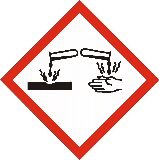 警告可能腐蝕金屬健康危害急毒性物質：吞食第1級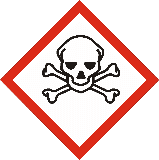 危險吞食致命急毒性物質：吞食第2級危險吞食致命急毒性物質：吞食第3級危險吞食有毒急毒性物質：吞食第4級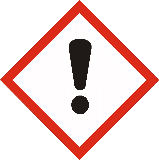 警告吞食有害急毒性物質：吞食第5級無警告吞食可能有害急毒性物質：皮膚第1級危險皮膚接觸致命急毒性物質：皮膚第2級危險皮膚接觸致命急毒性物質：皮膚第3級危險皮膚接觸有毒急毒性物質：皮膚第4級警告皮膚接觸有害急毒性物質：皮膚第5級無警告皮膚接觸可能有害急毒性物質：吸入第1級危險吸入致命急毒性物質：吸入第2級危險吸入致命急毒性物質：吸入第3級危險吸入有毒急毒性物質：吸入第4級警告吸入有害急毒性物質：吸入第5級無警告吸入可能有害腐蝕／刺激皮膚物質第級危險造成嚴重皮膚灼傷和眼睛損傷腐蝕／刺激皮膚物質第1B級危險造成嚴重皮膚灼傷和眼睛損傷腐蝕／刺激皮膚物質第級危險造成嚴重皮膚灼傷和眼睛損傷腐蝕／刺激皮膚物質第2級警告造成皮膚刺激腐蝕／刺激皮膚物質第3級無警告造成輕微皮膚刺激嚴重損傷／刺激眼睛物質第1級危險造成嚴重眼睛損傷嚴重損傷／刺激眼睛物質第級警告造成嚴重眼睛刺激嚴重損傷／刺激眼睛物質第2B級無警告造成眼睛刺激呼吸道過敏物質第1級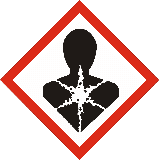 危險吸入可能導致過敏或哮喘病症狀或呼吸困難皮膚過敏物質第1級警告可能造成皮膚過敏生殖細胞致突變性物質第1Ａ級危險可能造成遺傳性缺陷生殖細胞致突變性物質第1B級危險可能造成遺傳性缺陷生殖細胞致突變性物質第2級警告懷疑造成遺傳性缺陷致癌物質第級危險可能致癌致癌物質第1B級危險可能致癌致癌物質第2級警告懷疑致癌生殖毒性物質第級危險可能對生育能力或對胎兒造成傷害生殖毒性物質第1B級危險可能對生育能力或對胎兒造成傷害生殖毒性物質第2級警告懷疑對生育能力或對胎兒造成傷害生殖毒性物質影響哺乳期或透過哺乳期產生影響的附加級別無無可能對母乳餵養的兒童造成傷害特定標的器官系統毒性物質︱單一暴露第1級危險會對器官造成傷害特定標的器官系統毒性物質︱單一暴露第2級警告可能會對器官造成傷害特定標的器官系統毒性物質︱單一暴露第3級警告可能造成呼吸道刺激或者可能造成困倦或暈眩特定標的器官系統毒性物質︱重複暴露第1級危險長期或重複暴露會對器官造成傷害特定標的器官系統毒性物質︱重複暴露第2級警告長期或重複暴露可能對器官造成傷害吸入性危害物質第1級危險如果吞食並進入呼吸道可能致命吸入性危害物質第2級警告如果吞食並進入呼吸道可能有害